Vypočítajte: (Každá správna odpoveď je za 1 bod)Trojuholník ma strany v pomere a : b : c = 3 : 4 : 6 a jeho obvod je 26 cm. Vypočítaj dĺžky strán daného trojuholníka.        Strana    a =  6      strana b = 8       strana c = 12    Strana    a =  6      strana b = 9       strana c = 12    Strana    a =  5      strana b = 8       strana c = 10    Strana    a =  5      strana b = 9       strana c = 10   Eva behá denne 20 minút. Koľko minút musí behať v nedeľu, ak za týždeň chce nabehať  2  hodiny?  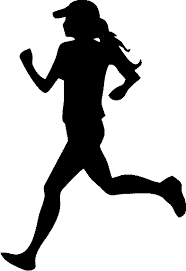 20 minút   40 minút    5 minút Nemusí, už nabehala 2 hodiny   Aké číslo treba odpočítať od čísla -8, aby sme dostali číslo -5 ? 3-5-3 2   Vypočítajte: (Každá správna odpoveď je za 2 body) 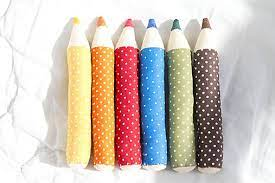 Peter má 4 farbičky  v peračníku, každá je inej farby. Koľkými rôznymi spôsobmi ich môže uložiť vedľa seba do peračníka? Na obrázku je znázornená čokoláda. Peter zjedol 3/8. Vyfarbite na obrázku, akú časť čokolády zjedol.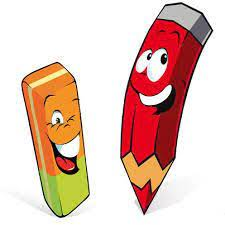 Vlaková súprava má 6 vozňov, v každom 70 miest na sedenie. Koľko ostáva voľných miest, ak je už 360 miest obsadených?                                       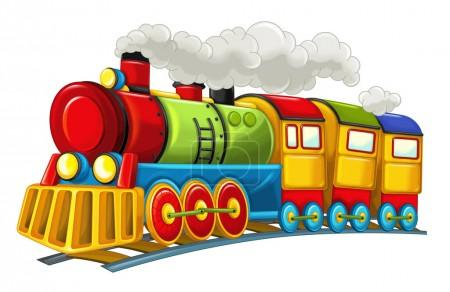 Rodina Nováková mala na vkladnej knižke uložených 7000€. Z uložených peňazí si zakúpili  DVD prehrávač za 395€ a televízor za 1408€. Koľko zostalo na vkladnej knižke?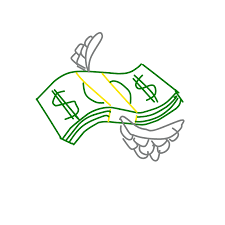 	Vypočítajte: (Každá správna odpoveď je za 3 body)Doplň chýbajúce údaje do tabuľky.  Ktoré číslo je riešením rovnice:                                           Urobte aj skúšku správnosti. Ak jednu stranu obdĺžnika zväčšíme dvakrát a druhú 3-krát, o koľko percent sa zväčší obsah obdĺžnika?26-1991016113